VALIDATION DU PERMIS DE CHASSER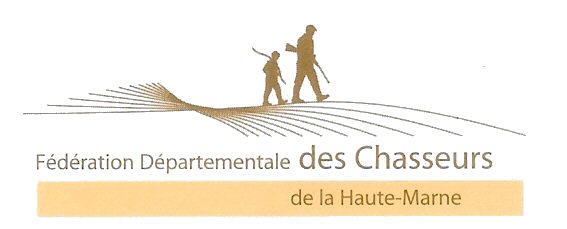 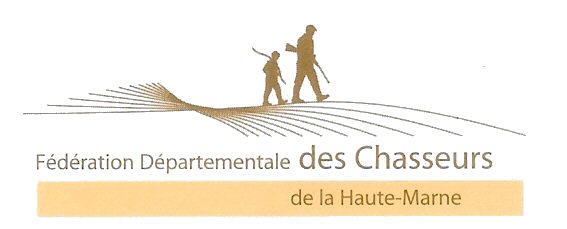 SAISON 2024/2025	Amis chasseurs,	Vous recevez aujourd’hui un bon de commande pour renouveler la validation complète par correspondance de votre permis de chasser pour la saison 2024/2025.Les bons de commande papier 2024/2025 ne seront traités et renvoyés qu’à partir du 17 juin 2024 car les validations de permis ne sont valables qu’à partir du 1er juillet jusqu’au 30 juin.Du 2 au 30 Août 2024, en raison des congés estivaux, seule la E-validation par internet est possible. Aucun traitement des bons de commande papier ne sera effectué durant cette période.Vous pouvez le valider soit :- en ligne sur notre site Internet www.fdc52.fr (Valider votre permis de chasser) et régler par carte bancaire,- en complétant le document joint en suivant les instructions ci-dessous.1° Vérifiez les références de votre permis de chasser dans le CADRE A. Les mentions doivent être totalement complétées.2° Complétez le CADRE B 3° Complétez et signez obligatoirement dans le CADRE C 4° Vérifiez les données inscrites dans le CADRE D et apportez si nécessaire les corrections.5° Pour les mineurs ou majeurs en tutelle, le représentant légal ou le tuteur doit compléter et signer le CADRE E.6° Dans le CADRE F : Vous avez un duplicata de permis, Ou vous avez un permis étranger, Ou vous avez déjà validé un permis.Reportez-vous à la colonne « tarif ancien chasseur » et cochez la case correspondante à votre choix de validation. Vous avez un permis de chasser délivré par l’OFB de moins d’un an et vous n’avez jamais validé de permis.Reportez-vous à la colonne « tarif nouveau chasseur » La loi chasse permet aux nouveaux chasseurs de pratiquer la chasse du petit et du grand gibier sur l’ensemble du territoire national, au prix de 67.00 €, hors assurance.Si vous chassez la Bécasse, choisissez le type de carnet de prélèvement (gratuit) : papier et électronique CHASSADAPT, cochez la case correspondante du CADRE F, sinon cochez « Aucun Carnet ».Vous pouvez souscrire l’assurance chasse (contrat ci-joint) : La Responsabilité Civile Chasse de base est à régler en même temps que votre permis de chasser, soit 21€. Cochez la case « assurance RC chasse » dans le CADRE F. En complément de la garantie de base, vous pouvez souscrire les options proposées sur le bulletin d’adhésion. Ce dernier est à retourner directement à M.  Yves ROUSSELOT, accompagné du règlement correspondant et d’une copie du livret de santé du/des chien(s).Etablissez le règlement du montant total calculé dans le CADRE F :	- par chèque euro français à l’ordre de « REGIE FDC 52 »,7° Adressez dans l’enveloppe jointe : le bon de commande signé, la copie de votre permis de chasser si vous bénéficiez du « tarif nouveau chasseur » , si vous avez un duplicata de permis ou si vous détenez un permis étranger, le règlement,TOUT DOSSIER INCOMPLET SERA RETOURNE A L’EXPEDITEUR PAR RETOUR DE COURRIER